1. Ми мажор - письменно:- гармонический вид Ми мажора (сверху обязательно указать гармоническую ступень мажора, снизу все ступени подписать римскими цифрами); - вводные септаккорды (малый и уменьшенный) с разрешением;- T53, S53, D53 с обращениями (повторите названия обращений трезвучий - секстаккорд и квартсекстаккорд, повторите ступеневый состав всех главных трезвучий и умейте устно быстро выстроить порядок ступеней в их обращениях).Все эти письменные задания обязательно петь и играть на фортепиано.2. Распевка для мажорных тональностей (записывали на уроке в Соль мажоре, смотрите эту запись в приложении, кто пропустил урок) - ее нужно играть и петь в Ми мажоре. Отработайте на фортепиано быстрый переход с Т53 на S64 (нат и гарм) и обратно на Т53. Верхнюю строчку - поем и одновременно играем сопровождение аккордами (записано на нижней строке). Здесь мы с вами должны научиться очень точно слышать и петь натуральную VI ступень и гармоническую VI ступень, дающую минорную окраску аккордам гармонической S-ты. 3. Самостоятельная работа – № 346 в учебнике - 1 часть, одноголосие. Проанализируйте мелодию - сколько в ней предложений, фраз, повторного или неповторного строения, определите в мелодии аккорды, по которым идет движение, знакомые элементы мелодии (опевание, поступенное движение и т.д.). Петь с дирижированием, настроившись в тональности и стараясь удерживать  точную высоту устойчивых ступеней внутренним слухом. 4. Диктант - транспонировать в Ми мажор письменно. Выучить наизусть в Ми мажоре, петь с тактированием и с дирижированием (затакт - со 2-й доли!).  5. Повторять зарифмованное правило про ступеневый состав вводных септаккордов с ритмическим остинато (смотрите прошлое задание от 18, 20.01).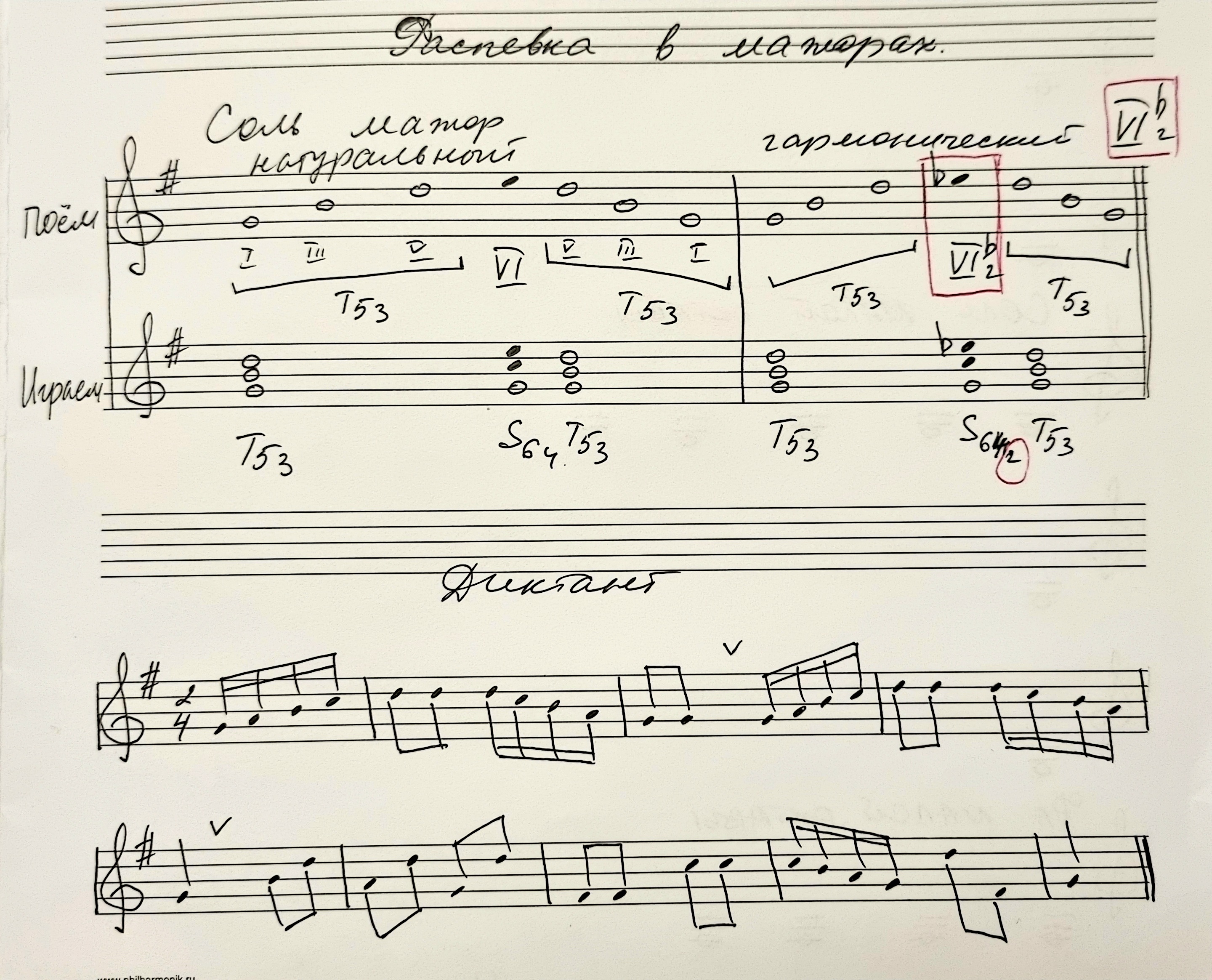 